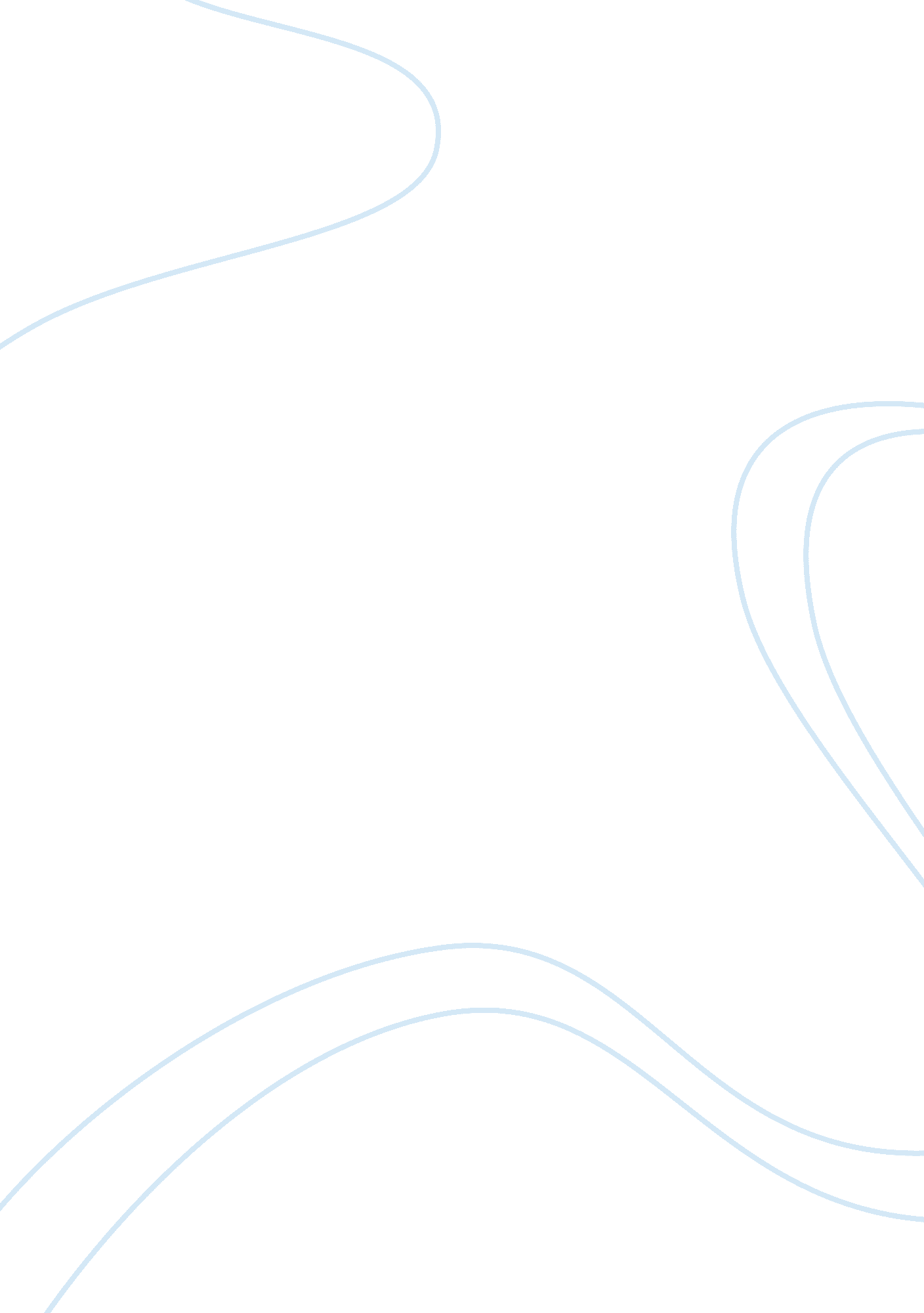 Geography of the palestine-israel conflict and the usa essay exampleCountries, United States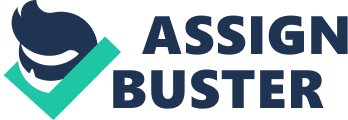 The reason why the United states support the Jewish Israelites, who do not believe in Jesus Christ against the Christian Palestinians and Muslims, is many of the Americans in support of the Jewish aid have a corrupted and rather perverted interpretation of Christianity. They ignore the aspects of salvation as brought out in the Bible. On the contrary, they believe that the Jewish people are God’s chosen people, and that being on their side means salvation. John Whitbeck argues that in the book The Ethnic Cleansing of Palestine, majority of the Americans do not have the actual truths, but rather the “ revealed truth”. This is why they do not understand America’s support for the Jews. 
In the statistics in What Every American Needs to Know about Israel/Palestine, shocking facts are revealed with regard to the manner in which the conflict is likely to affect the economy of the United States. Foremost, the United States offers foreign aid to Israel - $8. 5 million daily. This is detrimental to the US economy because it increases public debt. Secondly, the US involvement in the Palestinian crisis is likely to compromise the nature of American diplomacy, especially considering that the US is too much inclined to the side of the Jewish Israelites, even when it is clear that the Palestinians are losing on unfair grounds. The numbers of losses the Palestinians are counting are far too many. US foreign policy is likely to lose favor as it supports the Jews that displaced the Palestinians. 